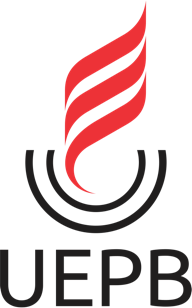 UNIVERSIDADE ESTADUAL DA PARAÍBACOORDINACIÓN DE RELACIONES INTERNACIONALESDECLARACIÓN CLÁUDIO SIMÃO DE LUCENA NETO, COORDINADOR DE RELACIONES INTERNACIONALES DE LA UNIVERSIDAD ESTATAL DE PARAÍBA,DECLARA:Que al/ a la Sr./Sra. (nombre del estudiante), con el CPF (número del CPF) y el pasaporte (número del pasaporte), se encuentra matriculado/a con el (número de la matrícula) en el curso (nombre del curso) de la Universidade Estadual da Paraíba. Obtuvo (NOTA) en la escala de calificaciones del sistema brasileño, que va hasta 10 puntos en el Examen de Competencia en (nombre del idioma), que realizó el Departamento de Idiomas Letras y Artes de la Universidade Estadual da Paraíba, demostrando las habilidades suficientes para desarrollar actividades académicas en este idioma.Y para que conste, a petición del/ de la interesado/a y surta los efectos oportunos, expido la presente certificación en Campina Grande (Paraíba) a (fecha).Coordinador de Relaciones InternacionalesFdo: Cláudio Simão de Lucena Neto- El traductor no vio el documento original, sino que lo tradujo de un texto fotocopiado/escaneado que el cliente le proporcionó, confiando en la veracidad/ legalidad del texto original.- Traducción del texto original en portugués realizada por la Coordinación de Relaciones Internacionales de la Universidad Estadual de Paraíba.